 I 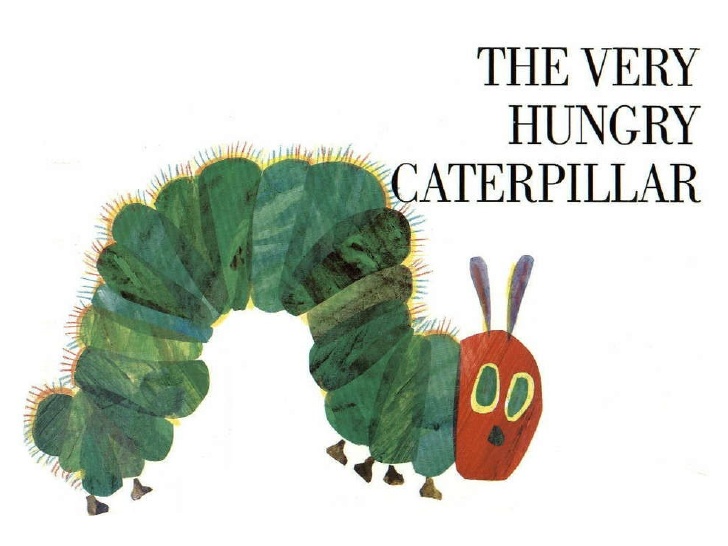 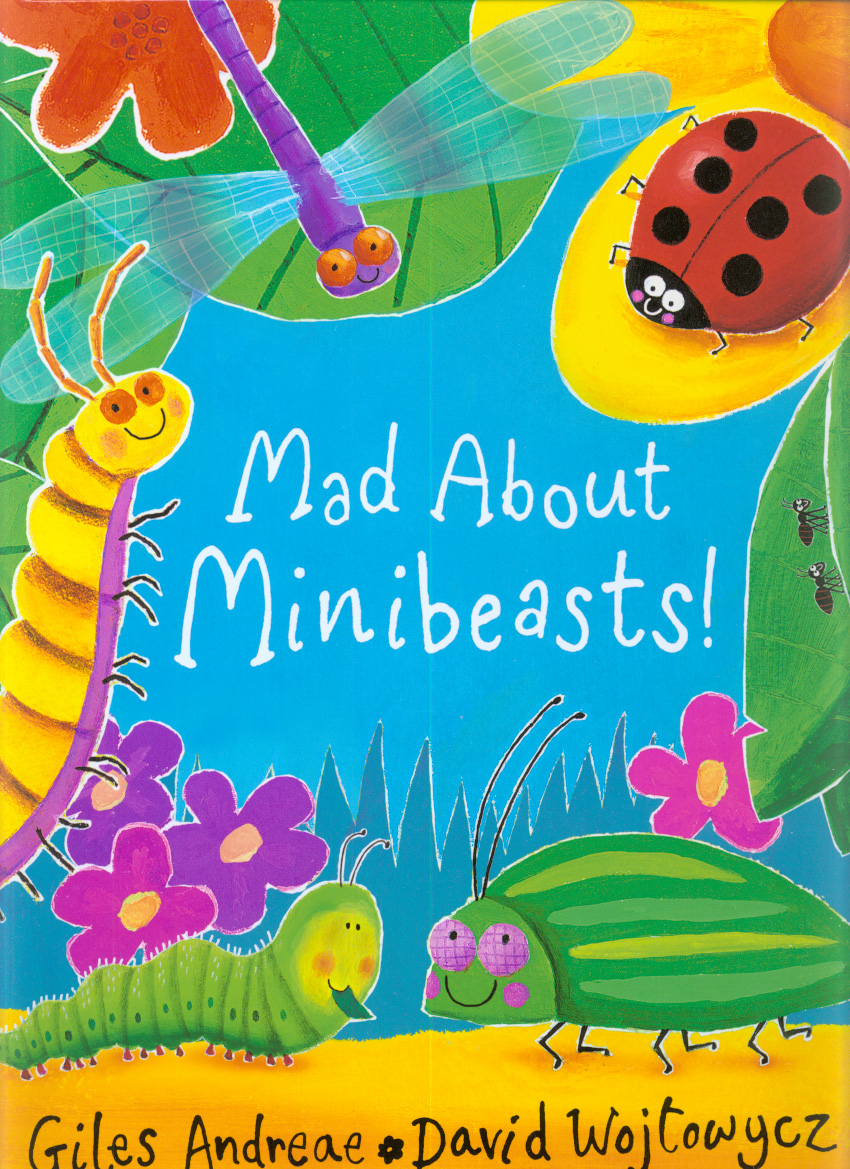 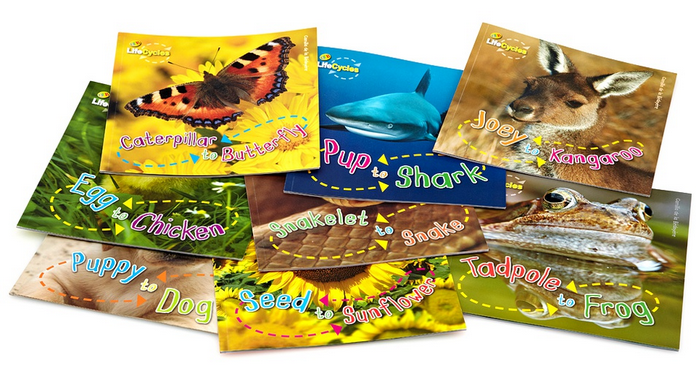 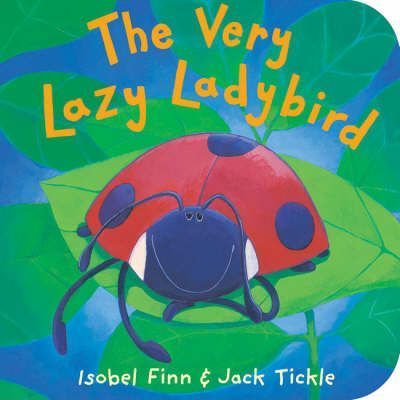 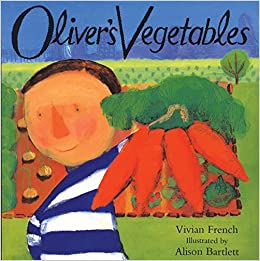 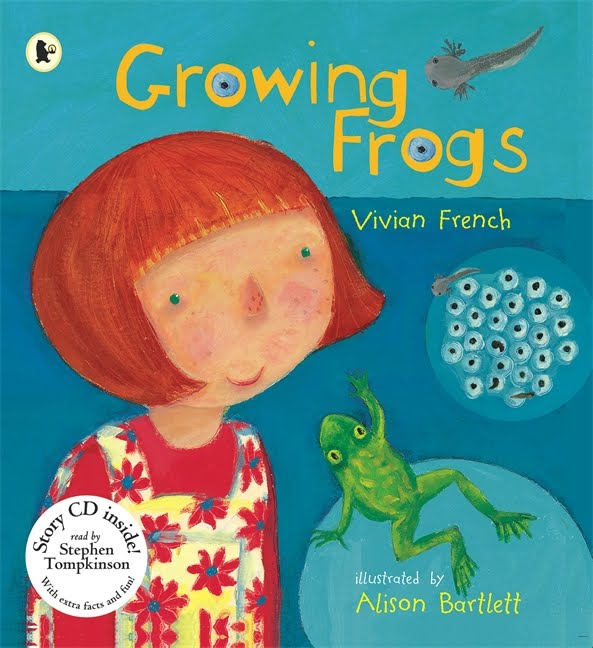 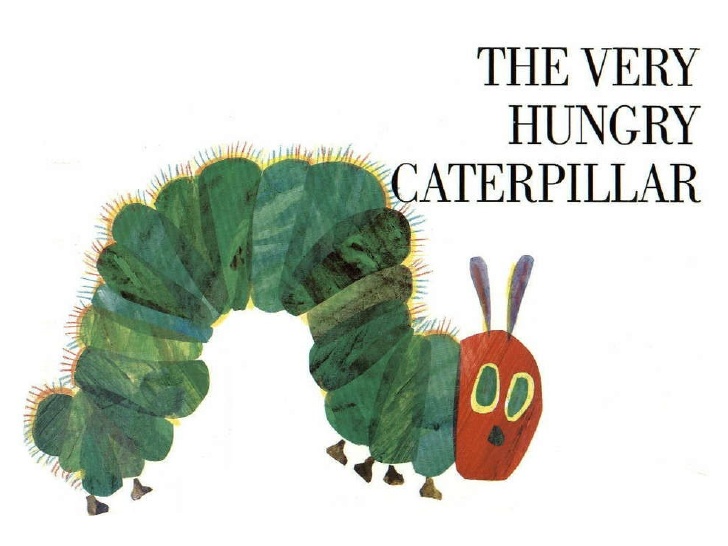 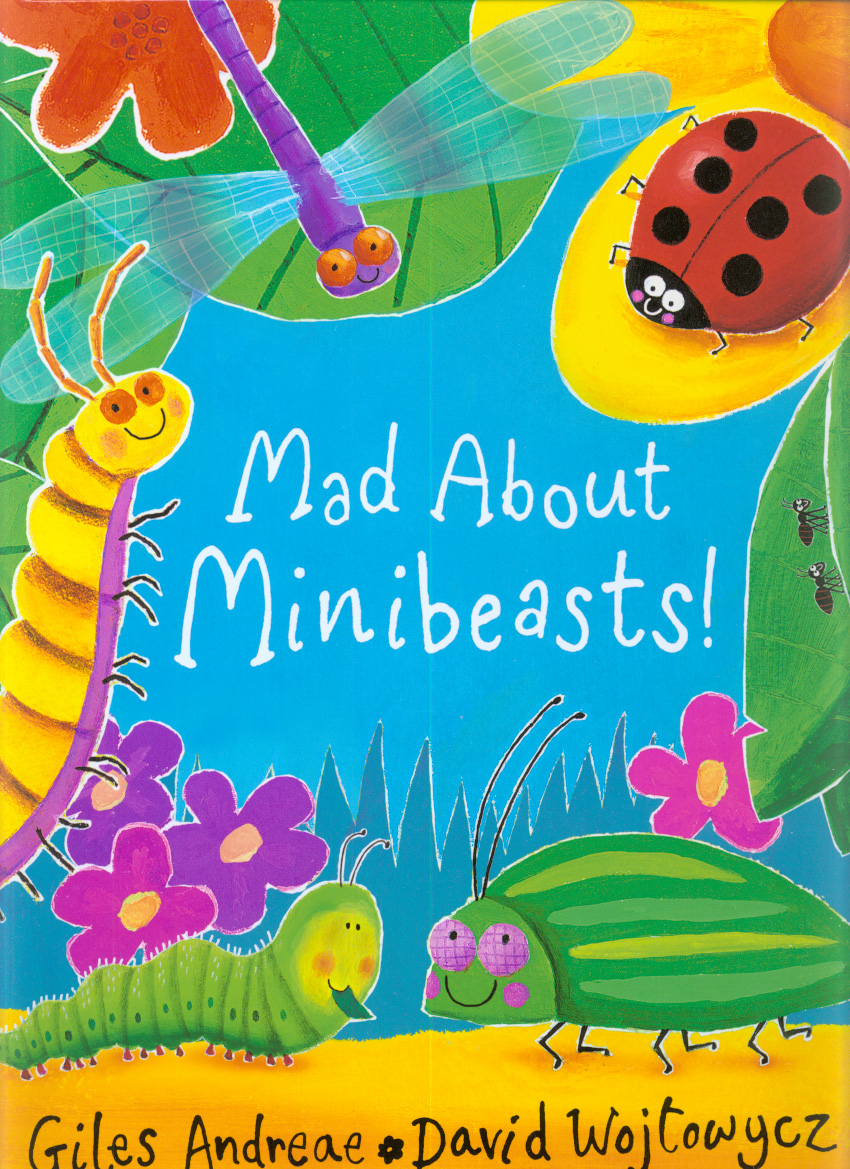 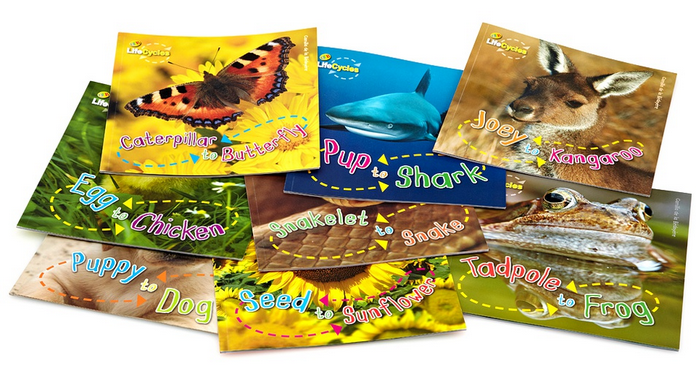 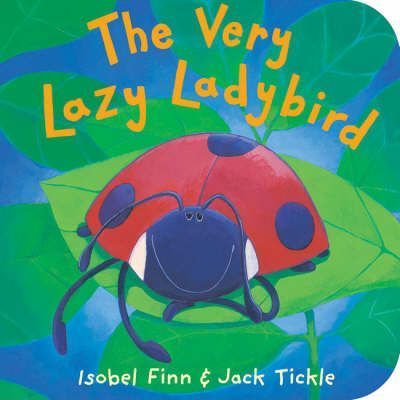 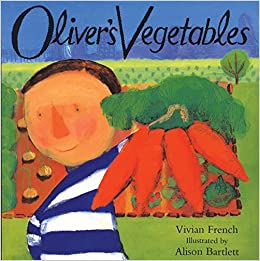 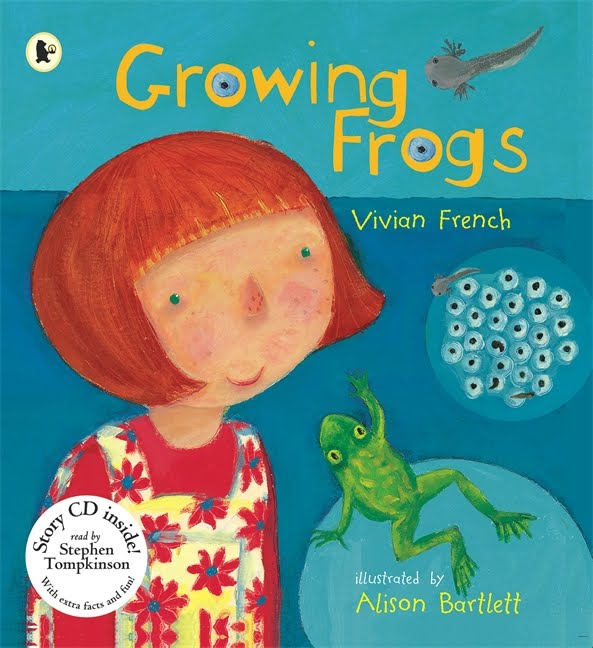 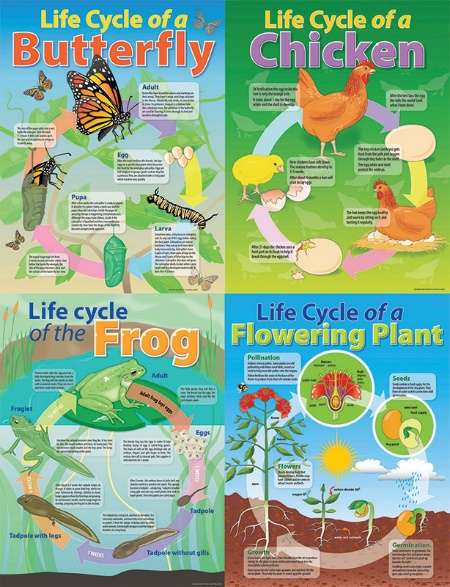 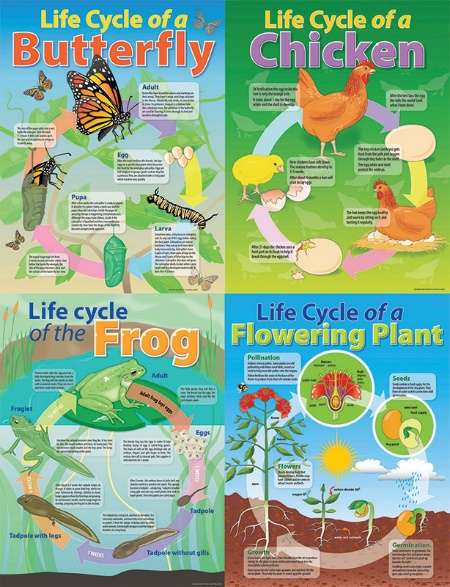 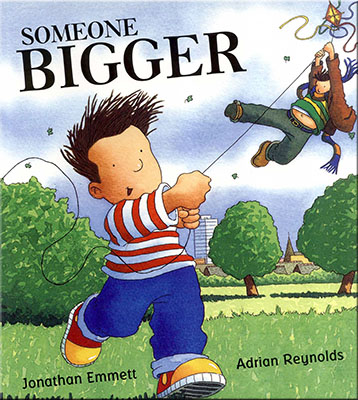 